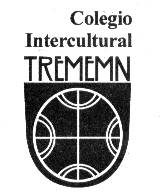  COLEGIO INTERCULTURAL TREMEMNFICHA DE MATRÍCULAIDENTIFICACIÓN  DEL ALUMNO(A)IDENTIFICACIÓN DE LOS PADRESDatos del Padre Datos de la MadreIDENTIFICACIÓN DEL APODERADO(A) (sólo si no coincide con punto II)ANTECEDENTES SOCIECONÓMICOS DEL GRUPO FAMILIAREn este ítem, se presentan 31 preguntas asociadas a encuestas que realiza el Ministerio de Educación a través de sus organismos dependientes, principalmente la JUNAEB, que facilitan la organización de las actividades de apoyo a los estudiantes de nuestra comunidad. OTROS ANTECEDENTESFirma Padre, Madre o ApoderadoCurso:Fecha:Fecha:Fecha:Fecha:Fecha:Fecha:Fecha:Apellido paterno:Apellido materno:Apellido materno:Apellido materno:Apellido materno:Apellido materno:Apellido materno:Apellido materno:Nombres:RUN:RUN:RUN:RUN:RUN:RUN:RUN:Domicilio:SexoSexoMasculinoMasculinoFemeninoFemeninoFemeninoComuna:Fecha de nacimiento:Fecha de nacimiento:Fecha de nacimiento:Fecha de nacimiento:Fecha de nacimiento:Fecha de nacimiento:Fecha de nacimiento:Teléfono de red fija:Ciudad de nacimiento:Ciudad de nacimiento:Ciudad de nacimiento:Ciudad de nacimiento:Ciudad de nacimiento:Ciudad de nacimiento:Ciudad de nacimiento:E-mail:Vive con:Ambos padresAmbos padresMadreMadrePadreOtrosCursos repetidos:Colegio procedencia:Colegio procedencia:Colegio procedencia:Colegio procedencia:Colegio procedencia:Colegio procedencia:Colegio procedencia:Apellido paterno:Apellido paterno:Apellido paterno:Apellido paterno:Apellido paterno:Apellido materno:Apellido materno:Apellido materno:Apellido materno:Apellido materno:Apellido materno:Nombres:Nombres:Nombres:Nombres:Nombres:RUT:RUT:RUT:RUT:RUT:RUT:Estado civil:Estado civil:Estado civil:Estado civil:Estado civil:Profesión u oficio:Profesión u oficio:Profesión u oficio:Profesión u oficio:Profesión u oficio:Profesión u oficio:Domicilio:Domicilio:Domicilio:Domicilio:Domicilio:Comuna:Comuna:Comuna:Comuna:Comuna:Comuna:Teléfono casa (fijo):Teléfono casa (fijo):Teléfono casa (fijo):Teléfono casa (fijo):Teléfono casa (fijo):Teléfono móvil:Teléfono móvil:Teléfono móvil:Teléfono móvil:Teléfono móvil:Teléfono móvil:Fecha Nacimiento:Fecha Nacimiento:Fecha Nacimiento:Fecha Nacimiento:Fecha Nacimiento:Nacionalidad:Nacionalidad:Nacionalidad:Nacionalidad:Nacionalidad:Nacionalidad:Actividad laboral:Actividad laboral:Actividad laboral:Actividad laboral:Actividad laboral:Lugar de trabajo:Lugar de trabajo:Lugar de trabajo:Lugar de trabajo:Lugar de trabajo:Lugar de trabajo:E-mail:E-mail:E-mail:E-mail:E-mail:Teléfono trabajo:Teléfono trabajo:Teléfono trabajo:Teléfono trabajo:Teléfono trabajo:Teléfono trabajo:Nº de pupilos en este colegio:Nº de pupilos en este colegio:Nº de pupilos en este colegio:Nº de pupilos en este colegio:Nº de pupilos en este colegio:Vive con alumno (a)Vive con alumno (a)Vive con alumno (a)SINONOEscolaridad del padre: años de estudio cursados por nivelEscolaridad del padre: años de estudio cursados por nivelEscolaridad del padre: años de estudio cursados por nivelEscolaridad del padre: años de estudio cursados por nivelEscolaridad del padre: años de estudio cursados por nivelEscolaridad del padre: años de estudio cursados por nivelEscolaridad del padre: años de estudio cursados por nivelEscolaridad del padre: años de estudio cursados por nivelEscolaridad del padre: años de estudio cursados por nivelEscolaridad del padre: años de estudio cursados por nivelEscolaridad del padre: años de estudio cursados por nivelE. BásicaE. Media E. Superior E. Superior Total años de estudioTotal años de estudioTotal años de estudioApellido paterno:Apellido paterno:Apellido paterno:Apellido paterno:Apellido paterno:Apellido materno:Apellido materno:Apellido materno:Apellido materno:Apellido materno:Apellido materno:Apellido materno:Nombres:Nombres:Nombres:Nombres:Nombres:RUT:RUT:RUT:RUT:RUT:RUT:RUT:Estado civil:Estado civil:Estado civil:Estado civil:Estado civil:Profesión u oficio:Profesión u oficio:Profesión u oficio:Profesión u oficio:Profesión u oficio:Profesión u oficio:Profesión u oficio:Fecha Nacimiento:Fecha Nacimiento:Fecha Nacimiento:Fecha Nacimiento:Fecha Nacimiento:Nacionalidad:Nacionalidad:Nacionalidad:Nacionalidad:Nacionalidad:Nacionalidad:Nacionalidad:Domicilio:Domicilio:Domicilio:Domicilio:Domicilio:Comuna:Comuna:Comuna:Comuna:Comuna:Comuna:Comuna:Teléfono casa (fijo):Teléfono casa (fijo):Teléfono casa (fijo):Teléfono casa (fijo):Teléfono casa (fijo):Teléfono móvil:Teléfono móvil:Teléfono móvil:Teléfono móvil:Teléfono móvil:Teléfono móvil:Teléfono móvil:Actividad laboral:Actividad laboral:Actividad laboral:Actividad laboral:Actividad laboral:Lugar de trabajo:Lugar de trabajo:Lugar de trabajo:Lugar de trabajo:Lugar de trabajo:Lugar de trabajo:Lugar de trabajo:E-mail:E-mail:E-mail:E-mail:E-mail:Teléfono trabajo:Teléfono trabajo:Teléfono trabajo:Teléfono trabajo:Teléfono trabajo:Teléfono trabajo:Teléfono trabajo:Nº de pupilos en este colegio:Nº de pupilos en este colegio:Nº de pupilos en este colegio:Nº de pupilos en este colegio:Nº de pupilos en este colegio:Vive con alumno (a)Vive con alumno (a)Vive con alumno (a)SISINONOEscolaridad de la madre: años de estudio cursados por nivelEscolaridad de la madre: años de estudio cursados por nivelEscolaridad de la madre: años de estudio cursados por nivelEscolaridad de la madre: años de estudio cursados por nivelEscolaridad de la madre: años de estudio cursados por nivelEscolaridad de la madre: años de estudio cursados por nivelEscolaridad de la madre: años de estudio cursados por nivelEscolaridad de la madre: años de estudio cursados por nivelEscolaridad de la madre: años de estudio cursados por nivelE. BásicaE. Media E. Superior E. Superior Total años de estudioTotal años de estudioTotal años de estudioTotal años de estudioApellido paterno:Apellido paterno:Apellido paterno:Apellido paterno:Apellido paterno:Apellido materno:Apellido materno:Apellido materno:Apellido materno:Apellido materno:Apellido materno:Apellido materno:Nombres:Nombres:Nombres:Nombres:Nombres:RUT:RUT:RUT:RUT:RUT:RUT:RUT:Estado civil:Estado civil:Estado civil:Estado civil:Estado civil:Profesión u oficio:Profesión u oficio:Profesión u oficio:Profesión u oficio:Profesión u oficio:Profesión u oficio:Profesión u oficio:Domicilio:Domicilio:Domicilio:Domicilio:Domicilio:Comuna:Comuna:Comuna:Comuna:Comuna:Comuna:Comuna:Teléfono casa (fijo):Teléfono casa (fijo):Teléfono casa (fijo):Teléfono casa (fijo):Teléfono casa (fijo):Teléfono móvil:Teléfono móvil:Teléfono móvil:Teléfono móvil:Teléfono móvil:Teléfono móvil:Teléfono móvil:Actividad laboral:Actividad laboral:Actividad laboral:Actividad laboral:Actividad laboral:Lugar de trabajo:Lugar de trabajo:Lugar de trabajo:Lugar de trabajo:Lugar de trabajo:Lugar de trabajo:Lugar de trabajo:E-mail:E-mail:E-mail:E-mail:E-mail:Teléfono trabajo:Teléfono trabajo:Teléfono trabajo:Teléfono trabajo:Teléfono trabajo:Teléfono trabajo:Teléfono trabajo:Nº de pupilos en este colegio:Nº de pupilos en este colegio:Nº de pupilos en este colegio:Nº de pupilos en este colegio:Nº de pupilos en este colegio:Vive con alumno (a)Vive con alumno (a)Vive con alumno (a)SISINONOAños de estudio cursados por nivelAños de estudio cursados por nivelAños de estudio cursados por nivelAños de estudio cursados por nivelAños de estudio cursados por nivelAños de estudio cursados por nivelAños de estudio cursados por nivelAños de estudio cursados por nivelAños de estudio cursados por nivelE. BásicaE. Media E. Superior E. Superior Total años de estudioTotal años de estudioTotal años de estudioTotal años de estudioDatos generales de aplicación de la encuestaDatos generales de aplicación de la encuestaDatos generales de aplicación de la encuestaDatos generales de aplicación de la encuestaDatos generales de aplicación de la encuesta¿Quién contesta la encuesta?MadrePadreAmbos PadresOtroDatos generales de la familiaDatos generales de la familiaDatos generales de la familiaDatos generales de la familiaDatos generales de la familia¿Qué integrante de la familia es el  jefe o jefa  de hogar?MadrePadreAmbos PadresOtro¿Cuántas personas, incluido el/la estudiante, viven en el hogar. ¿Cuál fue el último año de estudios aprobado por la madre?¿Cuál es la ocupación de la madre?¿Cuál es el último año de estudio aprobado por el padre?¿Cuál es la ocupación del  padre?¿Algún/a integrante de la familia participa habitualmente en alguna organización vecinal, social, deportiva,  cultural o política, religiosa?SINONO SABENO SABEDatos generales de la viviendaDatos generales de la viviendaDatos generales de la viviendaDatos generales de la viviendaDatos generales de la vivienda¿Cuántas habitaciones de la vivienda se utilizan sólo para dormir?                          Habitaciones                          Habitaciones                          Habitaciones                          Habitaciones¿El/la estudiante duerme solo/a en su cama?SÍNO¿Existe un espacio en la vivienda habilitado para el uso permanente para estudiar o hacer las tareas?SÍNO¿Dónde?¿Dónde?¿La vivienda cuenta con espacio interior y/o exterior (patio o antejardín) para jugar o descansar?SÍNOAspectos relevantes de la crianza del niño o niñaAspectos relevantes de la crianza del niño o niñaAspectos relevantes de la crianza del niño o niñaAspectos relevantes de la crianza del niño o niñaAspectos relevantes de la crianza del niño o niña¿Qué edad tenía la madre al  momento del parto del/la estudiante encuestado/a?AñosAñosNo sabeNo sabeSi tiene más de un hijo/a ¿Qué edad tenía la madre al primer parto?AñosAñosNo sabeNo sabe¿Hasta qué edad el/la  estudiante encuestado/a recibió lactancia materna?MesesMesesAñosAños¿Asistió el/la estudiante a Sala Cuna, Jardín Infantil y/o Educación Prebásica?SÍNO¿Existe una figura paterna presente en la crianza del/la estudiante?SÍNO¿Existe una figura paterna presente que aporte recursos económicos para la crianza  del/la estudiante?SÍNOCaracterísticas del contexto familiarCaracterísticas del contexto familiarCaracterísticas del contexto familiarCaracterísticas del contexto familiarCaracterísticas del contexto familiarCaracterísticas del contexto familiar¿Alguna de las personas que vive con el/la estudiante, ha estado privada de libertad?SÍNO¿Algún niño/a de la familia en edad escolar realiza algún tipo de trabajo remunerado?SÍNO¿Algún/a integrante de la familia, que tenga contacto habitual, ha tenido problemas en la familia, en el barrio o en el trabajo por consumo de alcohol?SÍNO¿Algún/a integrante de la familia, que tenga contacto habitual, ha tenido problemas en la familia, en el barrio o en el trabajo por consumo de drogas?SÍNO¿Hay algún/a integrante de la familia que por motivos de salud dependa de otro adulto para realizar las actividades cotidianas?SÍNO¿Quién?¿Quién?¿Quién?Los adultos que viven y cuidan del/la estudiante, ¿con qué frecuencia leen diarios, revistas y/o libros?No leenSólo a vecesMuy FrecuentementeMuy Frecuentemente¿Qué número (aproximado) de libros hay en el hogar?                         Libros                         Libros                         Libros                         LibrosCaracterísticas y expectativas  del niño o niñaCaracterísticas y expectativas  del niño o niñaCaracterísticas y expectativas  del niño o niñaCaracterísticas y expectativas  del niño o niñaSegún su apreciación, ¿cuán curioso/a es el o la estudiante por el mundo que lo rodea?Es  muy poco curioso/aEs  muy poco curioso/aSegún su apreciación, ¿cuán curioso/a es el o la estudiante por el mundo que lo rodea?Es poco curioso/aEs poco curioso/aSegún su apreciación, ¿cuán curioso/a es el o la estudiante por el mundo que lo rodea?Es más o menos curioso/aEs más o menos curioso/aSegún su apreciación, ¿cuán curioso/a es el o la estudiante por el mundo que lo rodea?Es bastante curioso/aEs bastante curioso/aSegún su apreciación, ¿cuán curioso/a es el o la estudiante por el mundo que lo rodea?Es muy curioso/aEs muy curioso/aSegún su apreciación, ¿cuán sociable es el o la estudiante?Es  muy poco sociableEs  muy poco sociableSegún su apreciación, ¿cuán sociable es el o la estudiante?Es poco sociableEs poco sociableSegún su apreciación, ¿cuán sociable es el o la estudiante?Es más o menos sociableEs más o menos sociableSegún su apreciación, ¿cuán sociable es el o la estudiante?Es bastante sociableEs bastante sociableSegún su apreciación, ¿cuán sociable es el o la estudiante?Es muy sociableEs muy sociableSegún su apreciación, ¿cuán cariñoso es el o la estudiante?Es  muy poco cariñoso/aEs  muy poco cariñoso/aSegún su apreciación, ¿cuán cariñoso es el o la estudiante?Es poco cariñoso/aEs poco cariñoso/aSegún su apreciación, ¿cuán cariñoso es el o la estudiante?Es más o menos cariñoso/aEs más o menos cariñoso/aSegún su apreciación, ¿cuán cariñoso es el o la estudiante?Es bastante cariñoso/aEs bastante cariñoso/aSegún su apreciación, ¿cuán cariñoso es el o la estudiante?Es muy cariñoso/aEs muy cariñoso/aEn cuanto a su educación, ¿hasta dónde cree usted que llegará el o la estudiante?Completará la enseñanza básicaCompletará la enseñanza básicaEn cuanto a su educación, ¿hasta dónde cree usted que llegará el o la estudiante?Completará la enseñanza mediaCompletará la enseñanza mediaEn cuanto a su educación, ¿hasta dónde cree usted que llegará el o la estudiante?Obtendrá un título técnicoObtendrá un título técnicoEn cuanto a su educación, ¿hasta dónde cree usted que llegará el o la estudiante?Obtendrá un título profesionalObtendrá un título profesionalAntecedentes económicos (sólo si desea optar a beneficios)Antecedentes económicos (sólo si desea optar a beneficios)Antecedentes económicos (sólo si desea optar a beneficios)Antecedentes económicos (sólo si desea optar a beneficios)Ingreso familiar mensual $Ingreso familiar mensual $Ingreso familiar mensual $Ingreso familiar mensual $¿Quién es jefe de hogar?PadreMadreOtro(a):Índice de vulnerabilidadSINOPuntaje FPS: ¿La familia cuenta con computador en la casa?SI¿Tiene conexión a Internet?SI¿La familia cuenta con computador en la casa?NO¿Tiene conexión a Internet?NO¿La familia cuenta con biblioteca en la casa?SI¿Tiene enciclopedia?SI¿La familia cuenta con biblioteca en la casa?NO¿Tiene enciclopedia?NOSalud del estudianteSalud del estudianteDetalle si tiene enfermedades crónicas o congénitas,  y medicinas contraindicadas.Indique si cuenta con algún seguro de accidentes y señale la institución que lo otorga.